 Содержание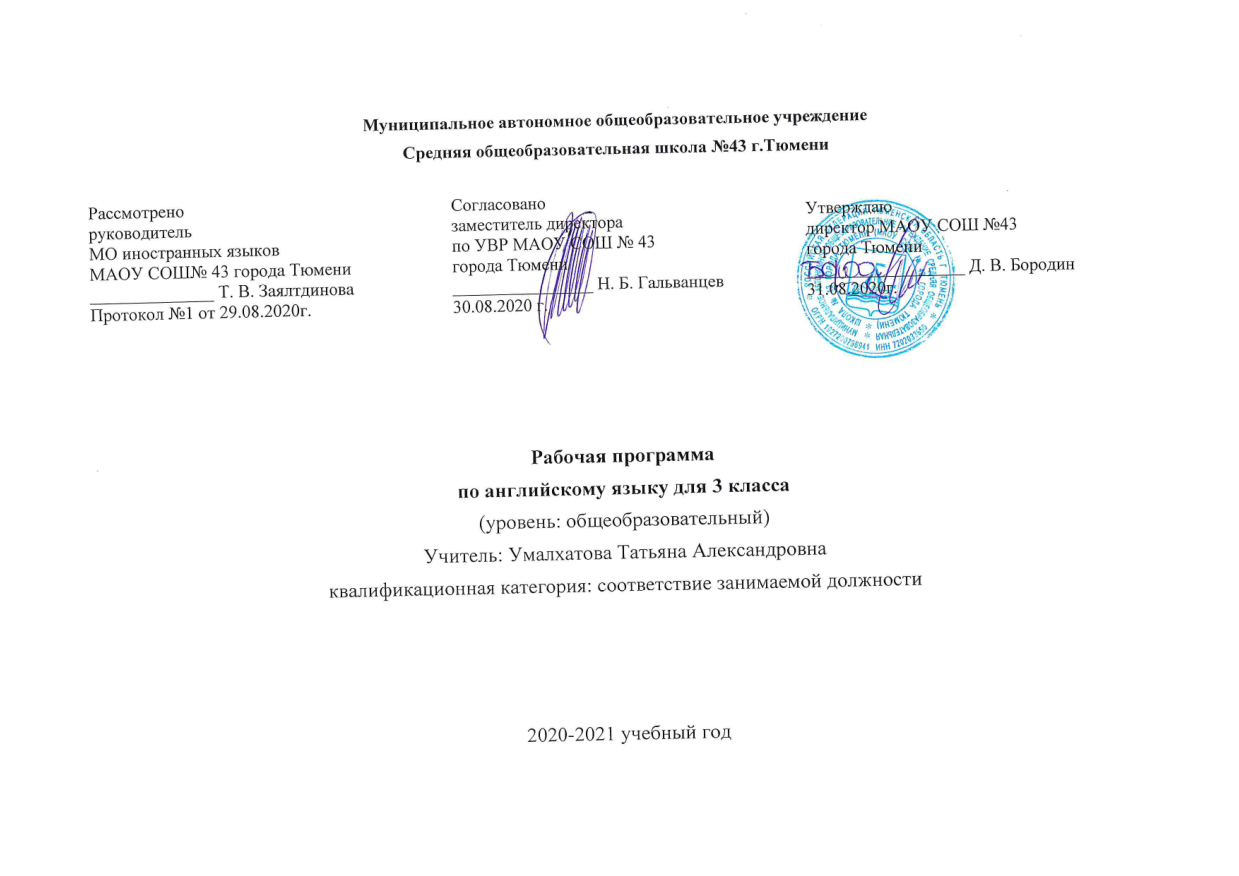 Пояснительная записка Общая характеристика предметаМесто учебного предмета в учебном планеТребования к уровню подготовки обучающихсяСодержание учебного предметаМетодическое обеспечениеПланируемые результатыКритерии и нормы оценки результатаКалендарно-тематическое планирование Пояснительная запискаРабочая программа по английскому языку предназначена для работы с учащимися 3-го класса в общеобразовательной школе. Рабочая программа рассчитана на 68 часов школьного учебного плана при нагрузке 2 часа в неделю. Срок реализации программы - 1 год.Рабочая программа разработана на основе Программы общеобразовательных учреждений «Английский язык. 2-4 классы» авторов Н.И .Быковой и М.Д.Поспеловой. - М.: «Просвещение», 2010. Программа разработана в соответствии с положениями нормативно-правовых и директивных документов Министерства образования РФ,  на основе обязательного минимума содержания  общего образования по иностранному языку и Программы по английскому языку для начальных классов, рекомендованной Министерством образования Российской Федерации, отражающих требования к модернизации содержания обучения и методик преподавания иностранных языков на средней ступени обучения.Цели обучения английскому языкуВ процессе изучения английского языка по УМК «Английский в фокусе» реализуется следующие цели:формирование умений общаться на английском языке с учетом речевых возможностей и потребностей младших школьников; формирование коммуникативных умений в 4 основных видах речевой деятельности – говорении, аудировании, чтении и письме;развитие личности, речевых способностей, внимания, мышления, памяти и воображения младшего школьника, развитие мотивации к овладению английским языком;обеспечение коммуникативнно-психологической адаптации младших школьников к новому языковому миру для преодоления в дальнейшем психологического барьера и использования языка как средства общения;освоение элементарных лингвистических представлений, доступных младшим школьникам и необходимых для овладения устной и письменной речью на английском языке;приобщение детей к новому социальному опыту с использованием английского языка: знакомство младших школьников с миром зарубежных сверстников, с зарубежным детским фольклором и доступными образцами художественной литературы; воспитание дружелюбного отношения к представителям других стран;формирование речевых, интеллектуальных и познавательных способностей младших школьников, а также их обще-учебных умений.Основные задачиМодульный подход в серии УМК «Английский в фокусе» позволяет осуществлять всестороннее развитие учащихся. Он дает им возможность разносторонне прорабатывать тему и учитывает особенности памяти. Учащимся предлагается участвовать в различных видах деятельности, таких как ролевая игра, разучивание рифмовок с движениями, драматизация диалогов и сказки, интервьюирование одноклассников, составление проектов и их презентация и т. д. Вся работа направлены на развитие языковых навыков, умения «учись учиться» и на приобретение навыков общения.Специфика иностранного языка как учебного предмета в его интегративном характере, т. е. в сочетании языкового/иноязычного образования с элементарными основами литературного образования (ознакомление с образцами зарубежной литературы), а также в его способности выступать и как цель, и как средство обучения для ознакомления с другой предметной областью (гуманитарной, естественнонаучной, технологической). Таким образом, в нем могут быть реализованы самые разнообразные межпредметные связи (с родным языком, литературой, историей, географией и т. д.).Развитие языковых навыковЗавершив работу над каждым модулем, учащиеся должны уметь следующее:1. соотносить новые слова с предметами, изображенными на картинках в учебнике, раздаточном материале и на плакатах;2. соблюдать правила произношения и соответствующую интонацию;3. общаться со своими одноклассниками на английском языке: обмениваться простой информацией на бытовые темы, такие как «Приветствие», «Цвета», «Животные», «Цифры», «Местоимения» и т. д.;4. понимать (со зрительной опорой) краткие приветствия, короткие высказывания и т. д., записанные на пленку; 5. овладеть навыками устной речи, воспроизводя по образцу короткие высказывания; 6. читать вслух короткие фразы и слова, построенные на изученном языковом материале;7. уметь произносить буквы,  новые слова, знать приоизношение разных букв и буквосочетаний.8. писать с опорой на образец короткие предложения и высказывания.Развитие умения «Учись учиться»Завершив работу над каждым модулем, учащиеся должны:1. быстро понять о чем речь в предложении;2. совершенствовать навыки устной и письменной речи;3. оценивать свои успехи в изучении языка, используя таблицу Now I Know.Развитие навыков общенияЗавершив работу над каждым модулем, учащиеся должны:1. иметь мотивацию читать на английском языке, благодаря забавным комиксам, сказке и т.д.;2. получать навыки работы в группе и соблюдать правила, участвуя в играх;3. становиться более ответственными, пополняя свой «Языковой портфель» и ведя об этом записи;4. хорошо понимать те аспекты культуры и традиций англо-говорящих стран, с которыми они познакомились в этом модуле;5. иметь возможность сравнить и сопоставить культуру нашей страны с культурой англо-говорящих стран.Место учебного предмета в учебном планепо английскому языку.Класс: 3Учитель: Умалхатова Татьяна АлександровнаКоличество часов:Всего 68 часов; 2 часа в неделю.Плановых контрольных работ 5.Требования к уровню подготовки учащихсяВ результате изучения английского языка ученик 3 класса должен:знать/пониматьосновные буквосочетания, звуки изучаемого языка;основные правила чтения и орфографии изучаемого языка;особенности интонации основных типов предложений;название стран изучаемого языка;имена некоторых персонажей детских литературных произведений стран изучаемого языка;наизусть рифмованные произведения детского фольклора (доступные по содержанию и форме);уметьпонимать на слух речь учителя, одноклассников, основное содержание облегченных текстов с опорой на зрительную наглядность;участвовать в элементарном этикетном диалоге (знакомство, поздравление, благодарность, приветствие);расспрашивать собеседника, задавая простые вопросы (кто? что? где? когда?) и отвечать на вопросы собеседника;кратко рассказывать о себе, своей семье, друге, любимом животном, своем доме, повседневной жизни; составлять небольшие описания предмета, картинки (в рамках изученной тематики) по образцу;читать вслух текст, построенный на изученном языковом материале, соблюдая правила произношения и соответствующую интонацию; читать про себя, понимать основное содержание небольших текстов (не более 0,5 с.), доступных по содержанию и языковому материалу, пользуясь в случае необходимости двуязычным словарем;списывать текст на английском языке, выписывать из него и (или) вставлять в него слова в соответствии с решаемой учебной задачей;писать короткие сообщения по образцу;писать краткое поздравление (с днем рождения) с опорой на образец;использовать приобретенные знания и коммуникативные умения в практической деятельности и для повседневной жизни:устного общения с носителями английского языка в доступных младшим школьникам пределах; развития дружелюбного отношения к представителям других стран;преодоления психологических барьеров в использовании английского языка как средства общения;ознакомления с детским зарубежным фольклором и доступными образцами художественной литературы на английском языке;более глубокого осознания некоторых особенностей родного языка.Описание учебно-методического и материально-технического обеспечения образовательного процессаУчебно-методическое обеспечениеН.И.Быкова, М.Д.Поспелова, В.Эванс, Дж.Дули. Английский в фокусе. Книга для учителя к учебнику 2 класса общеобразовательных учреждений. М.: Express Publishing: Просвещение, 2008. - 136 с.Н.И.Быкова, М.Д.Поспелова, В.Эванс, Дж.Дули. Английский в фокусе. Контрольные задания. 2 класс. Пособие для учащихся общеобразовательных учреждений. М.: Express Publishing: Просвещение, 2009. - 16 с.Н.И.Быкова, М.Д.Поспелова. Английский язык. Программы общеобразовательных учреждений. 2-4 классы. М.: «Просвещение», 2010. - 105 с.Н.И.Быкова, М.Д.Поспелова, В.Эванс, Дж.Дули. Английский в фокусе. Рабочая тетрадь. 2 класс. Пособие для учащихся общеобразовательных учреждений. М.: Express Publishing: Просвещение, 2009. - 80 с.Н.И.Быкова, М.Д.Поспелова, В.Эванс, Дж.Дули. Английский в фокусе. Учебник для 2 класса общеобразовательных учреждений. М.: Express Publishing: Просвещение, 2007. - 144 с.Н.И.Быкова, М.Д.Поспелова, В.Эванс, Дж.Дули. Английский в фокусе. Языковой портфель. 2 класс. Пособие для учащихся общеобразовательных учреждений. М.: Express Publishing: Просвещение, 2008. - 23 с.Буклет с раздаточным материалом и плакатыАудиоприложение (CD MP3) к учебнику английского языка для 2 класса И.Быковой, М.Д.Поспеловой, В.Эванс, Дж.Дули Английский в фокусе.Список дополнительной литературы и образовательных ресурсовА.В.Конышева. Игровой метод в обучении иностранному языку. СПб.: КАРО, Мн.: Издательство «Четыре четверти», 2006. 182с.Большая энциклопедия Кирилла и Мефодия 2008-2010. 2CD-ROM. М.: ООО «Кирилл и Мефодий».Детские игры. 15 игр для тренировки английского языка. CD-ROM. М.: ООО «Медиахауз», 2007.Роберт Саакянц. Английский язык для малышей (DVD). © ООО «Берг Саунд», 2008.C.В.Фурсенко. Грамматика в стихах. СПб.: КАРО, 2006. 160 с.У.Меркулова. English for Children (VHS). Видеоучебник для младших школьников (из 4-х частей). © Interact, 2005.Carol Read. 500 Activities for the Primary Classroom. Macmillan Books for Teachers. Oxford, Macmillan Publishers Limited, 2009.Encyclopedia Britannica. Ready Reference. 2006-2007. PC CD-ROM. М.: ООО «Новый диск».http://www.bbc.co.uk.childrenhttp://www.bbc.co.uk/cbeebieshttp://www.macmillanenglish.com/younglearnershttp://pedsovet.su/loadhttp://www.school.edu.ru/catalogПланируемые результатыРазвитие языковых навыковЗавершив работу над каждым модулем, учащиеся должны уметь следующее:1. соотносить новые слова с предметами, изображенными на картинках в учебнике, раздаточном материале и на плакатах;2. соблюдать правила произношения и соответствующую интонацию;3. общаться со своими одноклассниками на английском языке: обмениваться простой информацией на бытовые темы, такие как «Семья и друзья», «Рабочий день», «Покупки», «День рождения», «Каникулы» и т. д.;4. понимать (со зрительной опорой) диалоги, короткие высказывания и т. д., записанные на пленку; 5. овладеть навыками устной речи, воспроизводя по образцу короткие высказывания; 6. читать вслух небольшие тексты, построенные на изученном языковом материале;7. читать про себя, понимать основное содержание небольших текстов, включающих отдельные новые слова;8. писать с опорой на образец короткие сочинения и другие виды работ.Развитие умения «Учись учиться»Завершив работу над каждым модулем, учащиеся должны:1. быстро просматривать тексты и диалоги, чтобы найти необходимую информацию;2. совершенствовать навыки письма;3. оценивать свои успехи в изучении языка, используя таблицу Now I Know и карточки самооценки Student’s Self-Assessment Forms, и делать в них запись, развивая таким образом умение работать самостоятельно.Развитие навыков общенияЗавершив работу над каждым модулем, учащиеся должны:1. иметь мотивацию читать на английском языке, благодаря забавным комиксам, сказке и т.д.;2. получать навыки работы в группе и соблюдать правила, участвуя в играх;3. становиться более ответственными, пополняя свой «Языковой портфель» и ведя об этом записи;4. хорошо понимать те аспекты культуры и традиций англо-говорящих стран, с которыми они познакомились в этом модуле;5. иметь возможность сравнить и сопоставить культуру нашей страны с культурой англо-говорящих стран.Критерии и нормы оценки результатаАудированиеОценка «5» ставится в том случае, если коммуникативная задача решена, и при этом обучающиеся полностью поняли содержание иноязычной речи, соответствующей программным требованиям для каждого класса.Оценка «4» ставится в том случае, если коммуникативная задача решена, и при этом обучающиеся полностью поняли содержание иноязычной речи, соответствующей программным требованиям для каждого класса, за исключением отдельных подробностей, не влияющих на понимание содержания услышанного в целом.Оценка «3» ставится в том случае, если коммуникативная задача решена, и при этом обучающиеся полностью поняли только основной смысл иноязычной речи, соответствующей программным требованиям для каждого класса.Оценка «2» ставится в том случае, если обучающиеся не поняли смысла иноязычной речи, соответствующей программным требованиям для каждого класса.ГоворениеОценка «5» ставится в том случае, если общение осуществилось, высказывания обучающихся соответствовали поставленной коммуникативной задаче и при этом их устная речь полностью соответствовала нормам иностранного языка в пределах программных требований для данного класса.Оценка «4» ставится в том случае, если общение осуществилось, высказывания обучающихся соответствовали поставленной коммуникативной задаче и при этом обучающиеся выразили свои мысли на иностранном языке с незначительными отклонениями от языковых норм, а в остальном их устная речь соответствовала нормам иностранного языка в пределах программных требований для данного класса.Оценка «3» ставится в том случае, если общение осуществилось, высказывания обучающихся соответствовали поставленной коммуникативной задаче и при этом обучающиеся выразили свои мысли на иностранном языке с отклонениями от языковых норм, не мешающими, однако, понять содержание сказанного.Оценка «2» ставится в том случае, если общение не осуществилось или высказывания обучающихся не соответствовали поставленной коммуникативной задаче, обучающиеся слабо усвоили пройденный материал и выразили свои мысли на иностранном языке с такими отклонениями от языковых норм, которые не позволяют понять содержание большей части сказанного.ЧтениеОценка «5» ставится в том случае, если коммуникативная задача решена, и при этом обучающиеся полностью поняли и осмыслили содержание прочитанного иноязычного текста в объёме, предусмотренном заданием, чтение обучающихся соответствовало программным требованиям для данного класса.Оценка «4» ставится в том случае, если коммуникативная задача решена, и при этом  обучающиеся полностью поняли и осмыслили содержание прочитанного иноязычного текста за исключением деталей и частностей, не влияющих на  понимание  этого  текста,   в  объёме,   предусмотренном  заданием,  чтение обучающихся   соответствовало   программным   требованиям   для   данного  класса.Оценка «3» ставится в том случае, если коммуникативная задача решена, и при этом обучающиеся поняли, осмыслили главную идею прочитанного иноязычного текста в объёме, предусмотренном заданием, чтение обучающихся в основном соответствует программным требованиям для данного класса.Оценка «2» ставится в том случае, если коммуникативная задача не решена, обучающиеся не поняли прочитанного иноязычного текста в объёме, предусмотренном заданием, чтение обучающихся соответствовало программным требованиям для данного класса.Письмо- умение заполнять официальный бланк (анкету);- умение написать короткое сообщение, связанное с повседневной жизнью обучающихся.Оценка «5» ставится в том случае, если коммуникативная задача выполнена полно и точно; нет орфографических, грамматических и синтаксических ошибок; имеется обоснованность употребления лексики, ее разнообразие, обеспеченность связанности текста за счет фразовых и межфразовых связей. Оценка «4» ставится в том случае, если обучающийся допустил некоторые орфографические и  грамматические ошибки, но коммуникативная задача решена полно и точно.Оценка «3» ставится в том случае, если обучающийся допустил некоторые орфографические,  грамматические и синтаксические ошибки; коммуникативная задача решена, но не  полно и  не точно.Оценка «2» ставится в том случае, если коммуникативная задача не решена, большое количество ошибок.Календарно-тематическое планирование3 классI четвертьII четвертьIII четвертьIV четверть№ раздела№ урокаДатаДатаТема урокаКоличество часовТип урока Вид контроляЕГЭ, ИКТПланируемые результатыДомашнее задание№ раздела№ урокаПланФактТема урокаКоличество часовТип урока Вид контроляЕГЭ, ИКТПланируемые результатыДомашнее заданиеМодуль 1. Школьные дниМодуль 1. Школьные дниМодуль 1. Школьные дниМодуль 1. Школьные дниМодуль 1. Школьные дниМодуль 1. Школьные дниМодуль 1. Школьные дниМодуль 1. Школьные дни1.13.09Добро пожаловать назад1Урок изучения нового материала; текущий контрольУметь пользоваться развернутыми приветствиямир.т. с. 4, упр. 1,2р.т. с. 5, упр. 31.21.38.0911.09Снова в школу2Урок изучения нового материала; текущий контрольУметь называть школьные принадлежностир.т. с. 6, упр. 2р.т. с. 7, упр. 31.41.515.0917.09Школьные предметы2Урок изучения нового материала; текущий контрольУметь говорить о предпочтениях в школьных предметахр.т. с. 8, упр. 1,2р.т. с. 9, упр. 3,41.622.09Игрушечный солдатик1Урок применения знаний и умений, аудирование, текущий контрольУметь воспринимать иноязычную речьс. 18-191.724.09Школы в Великобритании. Начальная школа в России.1Урок применения знаний и умений, аудирование, текущий контрольЗнать ступени образования в Великобритании и о начальной школе в  Россиир.т. с 10-11, упр. 1, 31.829.09Теперь я знаю1Урок обобщения и систематизации знаний и умений; промежуточный контрольУметь активно пользоваться полученными знаниямир.т. с. 711.91.10Практика чтения1Урок применения знаний и умений; текущий контрольУметь применять правила чтенияс. 150, упр. 2№ раздела№ урокаДатаДатаТема урокаКоличество часовТип урока Вид контроляЕГЭ, ИКТПланируемые результатыДомашнее задание№ раздела№ урокаПланФактТема урокаКоличество часовТип урока Вид контроляЕГЭ, ИКТПланируемые результатыДомашнее заданиеМодуль 2. Семейные моментыМодуль 2. Семейные моментыМодуль 2. Семейные моментыМодуль 2. Семейные моментыМодуль 2. Семейные моментыМодуль 2. Семейные моментыМодуль 2. Семейные моментыМодуль 2. Семейные моменты2.12.26.108.10Новый член семьи2Урок изучения нового материала; текущий контрольЗнать притяжательные местоименияр.т. с. 14, упр. 1,2р.т. с.15, упр. 3,42.32.413.1015.10Счастливая семья2Урок изучения нового материала; текущий контрольУметь называть предметы во множественном числер.т. с. 16, упр.1р.т. с 17, упр. 32.520.10Игрушечный солдатик 1Урок применения знаний и умений, аудирование, текущий контрольУметь воспринимать иноязычную речьс. 34-352.622.10Семьи тут и там. Семьи в России1Урок применения знаний и умений, аудирование, текущий контрольУметь искать информацию в тексте.р.т. 18-19, упр.1, 32.727.10Теперь я знаю1Урок обобщения и систематизации знаний и умений; промежуточный контрольУметь активно пользоваться полученными знаниямир.т. с. 732.829.10Практика чтения1Урок применения знаний и умений; текущий контрольУметь применять правила чтенияс. 150, упр. 32.9Итоговая контрольная работа  «Семейные моменты»1Урок контроля знаний и умений, итоговый контрольУметь употреблять знакомую лексику в различных ситуациях контроляр.т. стр. 11, упр. 3№ раздела№ урокаДатаДатаТема урокаКоличество часовТип урока Вид контроляЕГЭ, ИКТПланируемые результатыДомашнее задание№ раздела№ урокаПланФактТема урокаКоличество часовТип урока Вид контроляЕГЭ, ИКТПланируемые результатыДомашнее заданиеМодуль 3. Все что я люблюМодуль 3. Все что я люблюМодуль 3. Все что я люблюМодуль 3. Все что я люблюМодуль 3. Все что я люблюМодуль 3. Все что я люблюМодуль 3. Все что я люблюМодуль 3. Все что я люблю3.13.210.1112.11Он любит желе2Урок изучения нового материала; текущий контроль Уметь задавать общие вопросыр.т. с. 22, упр. 1р.т. с. 23, упр. 2, 33.33.417.11У меня на обед2Урок изучения нового материала; текущий контрольУметь использовать местоимения some, anyр.т. с. 24, упр. 1,2р.т. с. 25, упр. 3,43.519.11Игрушечный солдатик1Урок применения знаний и умений, аудирование, текущий контроль Уметь воспринимать иноязычную речьс. 50-513.624.11Перекусить Я люблю мороженное1Урок применения знаний и умений, аудирование, текущий контрольУметь рассказывать о популярных английских лакомствахр.т. 26-27, упр. 1, 3, 43.71.12Теперь я знаю1Урок обобщения и систематизации знаний и умений; промежуточный контрольУметь активно пользоваться полученными знаниямир.т. с. 75№ раздела№ урокаДатаДатаТема урокаКоличество часовТип урока Вид контроляЕГЭ, ИКТПланируемые результатыДомашнее задание№ раздела№ урокаПланФактТема урокаКоличество часовТип урока Вид контроляЕГЭ, ИКТПланируемые результатыДомашнее заданиеМодуль 4. Приходи и играйМодуль 4. Приходи и играйМодуль 4. Приходи и играйМодуль 4. Приходи и играйМодуль 4. Приходи и играйМодуль 4. Приходи и играйМодуль 4. Приходи и играйМодуль 4. Приходи и играй4.14.23.128.12Игрушки для  Бетси2Урок изучения нового материала; текущий контрольУметь говорить о принадлежности предметов.р.т. с. 30, упр. 1р.т. с. 31, упр. 2,34.34.410.1215.12В моей комнате2Урок изучения нового материала; текущий контрольУметь пользоваться указательными местоимениямир.т. с. 32, упр. 1-4р.т. с. 33, упр. 5-64.517.12Игрушечный солдатик1Урок применения знаний и умений, аудирование, текущий контрольУметь воспринимать иноязычную речьс. 66-674.624.12Супермаркет Теско.Все любят подарки1Урок применения знаний и умений, аудирование, текущий контрольУметь извлекать нужную информацию из аутентичного текста.р.т. с. 34-35, упр.1-34.729.12Контрольная работа  «Приходи и играй»1Урок контроля знаний и умений, итоговый контрольУметь употреблять знакомую лексику в различных ситуациях контроляр.т. стр. 35, упр. 4№ раздела№ урокаДатаДатаТема урокаКоличество часовТип урока Вид контроляЕГЭ, ИКТПланируемые результатыДомашнее задание№ раздела№ урокаПланФактТема урокаКоличество часовТип урока Вид контроляЕГЭ, ИКТПланируемые результатыДомашнее заданиеМодуль 5. Пушистые друзьяМодуль 5. Пушистые друзьяМодуль 5. Пушистые друзьяМодуль 5. Пушистые друзьяМодуль 5. Пушистые друзьяМодуль 5. Пушистые друзьяМодуль 5. Пушистые друзьяМодуль 5. Пушистые друзья5.15.214.0119.01Забавные коровы2Урок изучения нового материала; текущий контрольУметь образовывать словосочетания.р.т. с. 38, упр. 1,2р.т. с. 39, упр. 3,45.35.421.0126.01Умные животные2Урок изучения нового материала; текущий контрольУметь называть числа от 20 до 100р.т. с. 40, упр. 1р.т. с. 41, упр. 3,45.528.01Игрушечный солдатик1Урок применения знаний и умений, аудирование, текущий контрольУметь воспринимать иноязычную речьс. 82-835.62.02Животные с головы до ног. Театр дедушки Дурова.1Урок применения знаний и умений, аудирование, текущий контрольУметь искать нужную информацию в текстер.т. с. 42-43, упр. 1,35.74.02Теперь я знаю1Урок обобщения и систематизации знаний и умений; промежуточный контрольУметь активно пользоваться полученными знаниямир.т. с. 795.85.95.109.0211.0216.02Практика чтения3Урок применения знаний и умений; текущий контрольУметь применять правила чтенияс. 151, упр. 4с. 152, упр. 6с. 153, упр. 8№ раздела№ урокаДатаДатаТема урокаКоличество часовТип урока Вид контроляЕГЭ, ИКТПланируемые результатыДомашнее задание№ раздела№ урокаПланФактТема урокаКоличество часовТип урока Вид контроляЕГЭ, ИКТПланируемые результатыДомашнее заданиеМодуль 6. Дом милый домМодуль 6. Дом милый домМодуль 6. Дом милый домМодуль 6. Дом милый домМодуль 6. Дом милый домМодуль 6. Дом милый домМодуль 6. Дом милый домМодуль 6. Дом милый дом6.16.218.0223.02Бабушка и дедушка2Урок изучения нового материала; текущий контрольУметь пользоваться предлогами местар.т. с. 46, упр. 1,2р.т. с. 47, упр. 3,46.36.425.021.03Мой дом2Урок изучения нового материала; текущий контрольУметь описывать помещениер.т. с. 48, упр. 1р.т. с. 49, упр. 2,3,46.53.03Игрушечный солдатик1Урок применения знаний и умений, аудирование, текущий контрольУметь воспринимать иноязычную речьс. 98-996.610.03Британские дома. Дома-музеи в России.1Урок применения знаний и умений, аудирование, текущий контрольУметь искать нужную информацию в текстес. 101, упр. 16.715.03Теперь я знаю1Урок обобщения и систематизации знаний и умений; промежуточный контрольУметь активно пользоваться полученными знаниямир.т. с. 816.86.917.0322.03Практика чтения2Урок применения знаний и умений; текущий контрольУметь применять правила чтенияс. 154, упр. 10с. 155, упр. 136.1024.03Контрольная работа «Дом милый дом»1Урок контроля знаний и умений, итоговый контрольУметь употреблять знакомую лексику в различных ситуациях контроляр.т. стр. 51, упр. 4№ раздела№ урокаДатаДатаТема урокаКоличество часовТип урока Вид контроляЕГЭ, ИКТПланируемые результатыДомашнее задание№ раздела№ урокаПланФактТема урокаКоличество часовТип урока Вид контроляЕГЭ, ИКТПланируемые результатыДомашнее заданиеМодуль 7. Выходной деньМодуль 7. Выходной деньМодуль 7. Выходной деньМодуль 7. Выходной деньМодуль 7. Выходной деньМодуль 7. Выходной деньМодуль 7. Выходной деньМодуль 7. Выходной день7.17.25.047.04Мы хорошо проводим время2Урок изучения нового материала; текущий контрольУметь строить предложения в настоящем продолженном временир.т. с. 54, упр. 1, 2р.т. с. 55, упр. 3,4,57.37.412.0414.04В парке2Урок изучения нового материала; текущий контрольТренировать  употребление глаголов в настоящем продолженном временир.т. с. 56, упр. 1,2р.т. с. 57, упр. 3,47.519.04Игрушечный солдатик1Урок применения знаний и умений, аудирование, текущий контрольУметь воспринимать иноязычную речьс. 114-1157.621.04Веселые старты.Занятия после школы1Урок применения знаний и умений, аудирование, текущий контрольУметь искать информацию в текстер.т. с. 58-59, упр.1,37.726.04Теперь я знаю1Урок обобщения и систематизации знаний и умений; промежуточный контрольУметь активно пользоваться полученными знаниямир.т. с. 83№ раздела№ урокаДатаДатаТема урокаКоличество часовТип урока Вид контроляЕГЭ, ИКТПланируемые результатыДомашнее задание№ раздела№ урокаПланФактТема урокаКоличество часовТип урока Вид контроляЕГЭ, ИКТПланируемые результатыДомашнее заданиеМодуль 8. День за днемМодуль 8. День за днемМодуль 8. День за днемМодуль 8. День за днемМодуль 8. День за днемМодуль 8. День за днемМодуль 8. День за днемМодуль 8. День за днем8.18.228.043.05Веселый день2Урок изучения нового материала; текущий контрольУметь называть дни недели, говорить, что он делаетр.т. с. 62, упр. 1,2р.т. с. 63, упр. 38.38.45.0510.05По воскресениям2Урок изучения нового материала; текущий контрольУметь говорить о своем распорядке дняр.т. с. 64, упр. 1р.т. с. 65, упр. 2,38.512.05Игрушечный солдатик1Урок применения знаний и умений, аудирование, текущий контрольУметь воспринимать иноязычную речьс. 130-1318.617.05Любимые мультики.Время мультфильмов1Урок применения знаний и умений, аудирование, текущий контрольУметь извлекать нужную информацию из аутентичного текста.р.т. с. 66-67, упр. 1-38.719.05Теперь я знаю1Урок обобщения и систематизации знаний и умений; промежуточный контрольУметь активно пользоваться полученными знаниямир.т. с. 858.824.05Итоговая контрольная работа «День за днем»1Урок контроля знаний и умений, итоговый контрольУметь употреблять знакомую лексику в различных ситуациях контроляр.т. с. 67, упр. 18.926.05Грамматико-ориентированный урок1Урок обобщения и систематизации знаний; текущий контрольУметь задавать\отвечать на все виды вопроса.р.т.  с. 67, упр. 3 